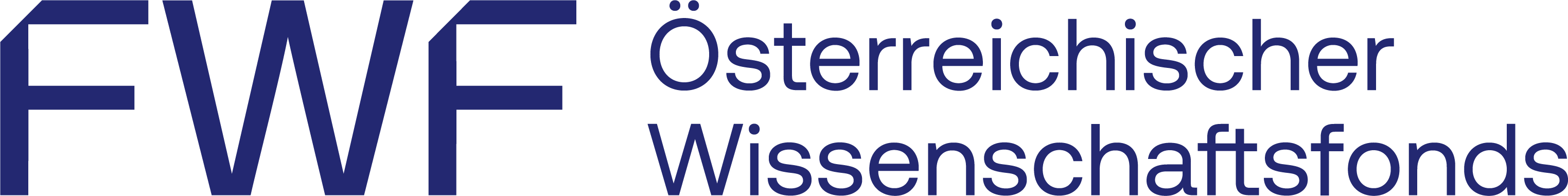 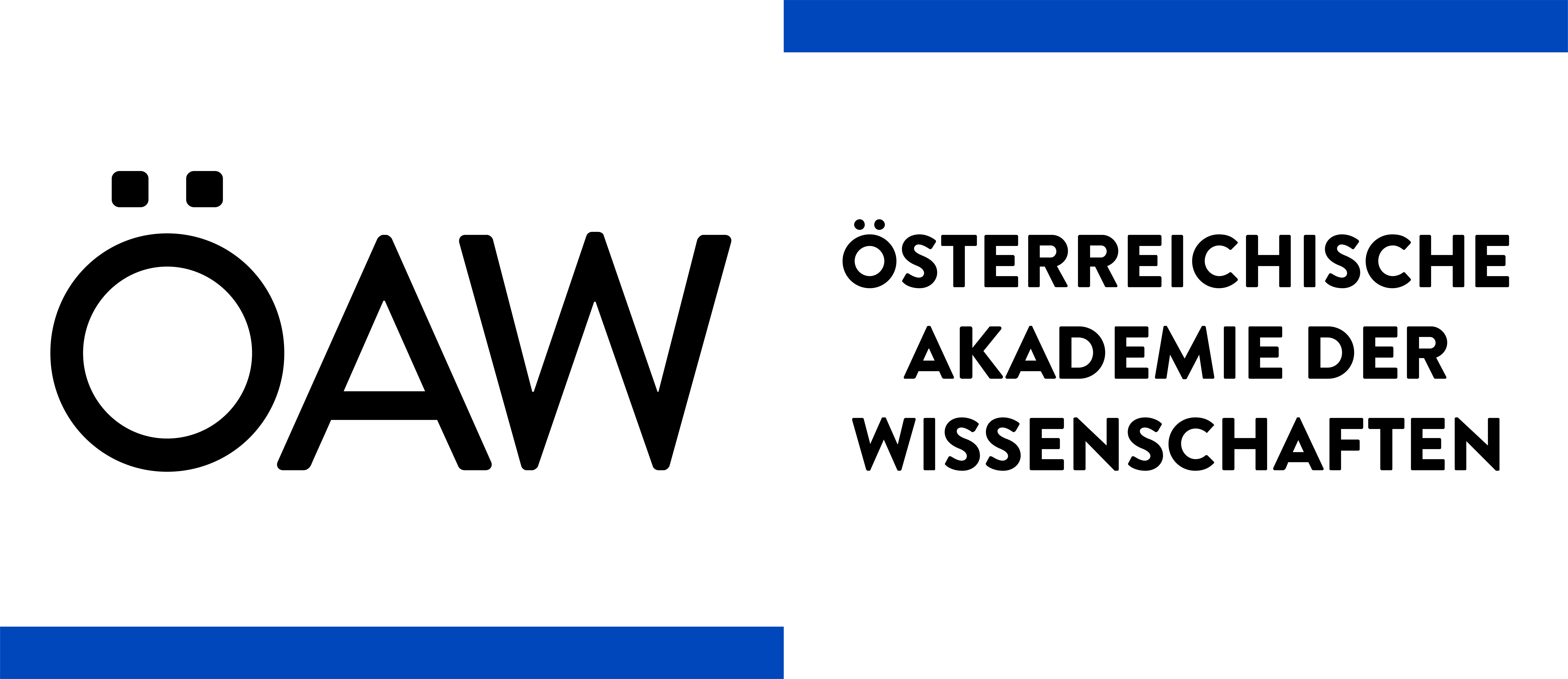 Disruptive InnovationEarly Career Seed MoneyProposalSection A: Application FormProject titleAcronymApplicantHost institutionBudget (sum total in Euro)Keywords (topics represented in the proposal, max. 5)7. Disciplines (represented in the proposal, max. 3, referring to Statistik Austria )Section B: Project’s Bibliography(10 most relevant publications)Section C: Project Description (limited to 3 pages incl. graphics)What question/problem does your research address? How does your idea challenge/overcome conventional approaches/methods or techniques?How could your research idea potentially lead to transformative change and be paradigm shifting?Are ethical, sex & gender-related aspects sufficiently considered?Last nameFirst namef/m/dDegree/date1234512312345678910